Пресс-релиз22 июня 2017 г.Санкт-Петербургский международный культурный форум привезет на Байкал лучшие практики культурных проектов со всей РоссииС 23 по 25 июня в Иркутске и Байкальске пройдет первый международный культурный форум «Байкал-Тотем» – региональное мероприятие-партнер Санкт-Петербургского международного культурного форума. 23 июня в 13:00 в Шатре №1 на Сквере им. Кирова состоится  панельная дискуссия «Региональная культура – точки роста». Дискуссия организована Санкт-Петербургским международным культурным форумом и Министерством культуры Российской Федерации и продолжает серию выездных мероприятий деловой программы Форума в течение года. Мероприятия являются платформой для обмена лучшими практиками проектов в области российской культуры: как региональных, успешных на федеральном уровне, так и федеральных, расширяющих свою деятельность в регионах. Первым из таких мероприятий стала международная конференция «Взаимодействие организаций культуры с обществом. Взаимодействие между российскими и зарубежными организациями культуры», которая состоялась в рамках X Зимнего Международного фестиваля искусств в Сочи в феврале 2017 года. В конференции приняли участие руководители российских и зарубежных филармоний, фестивалей, симфонических и камерных оркестров, музыкальных театров, образовательных учебных заведений. В дискуссии на первом международном форуме «Байкал-Тотем» примут участие руководители ведущих федеральных и региональных учреждений культуры и представители Министерства культуры Российской Федерации.Олег Иванов, руководитель Проектного офиса Минкультуры России (ФГБУК «Роскультпроект»), выступит по теме «Новая модель государственной культурной политики: региональный срез».  Елена Сабинина, директор по связям с общественностью Приморской сцены Мариинского театра, расскажет о вызовах и перспективах деятельности федерального театра в Дальневосточном федеральном округе. Андрей Борисов, исполнительный директор Пермского академического театра оперы и балета им. П. И. Чайковского, поделится опытом формирования и реализации стратегии развития Пермского театра оперы и балета – одного из ярких примеров регионального культурного проекта, ставшего известным всему миру. Ольга Хомова, директор Государственной капеллы Санкт-Петербурга, расскажет о развитии мультикультурного комплекса на базе академического учреждения культуры, а Денис Рубин, программный директор музея современного искусства «Эрарта», – о том, как общемировые тенденции могут воплощаться в региональных культурных процессах, как современное искусство находит пути к своему зрителю. Как сделать музей не просто хранилищем артефактов, а эффективным популяризатором культуры и центром притяжения для горожан – актуальная тема, которую затронет директор Красноярского музейного центра «Площадь мира» Мария Букова в своем выступлении «Музей настоящего: как, зачем, для кого».   И, конечно, один из самых насущных вопросов на сегодня – включение в культурный контекст подрастающего поколения, передача детям и юношеству духовного наследия. В этом плане невозможно переоценить роль чтения. Многие педагоги задаются вопросом, как развить интерес к книгам у детей в эпоху гаджетов и легкодоступного интернет-контента, который далеко не всегда соответствует высоким критериям качества. Римма Раппопорт, соавтор руководства «100 проектов в поддержку чтения», расскажет об обмене лучшими региональными практиками по работе с детским чтением. 	Контакты для СМИ:	Пресс-служба форума «Байкал-Тотем»	Анна Белянина	+7 950 070 55 96	Email: baikaltotem@gmail.comО Санкт-Петербургском международном культурном форуме:Санкт-Петербургский международный культурный форум – уникальное культурное событие мирового уровня, дискуссионная площадка, ежегодно притягивающая несколько тысяч экспертов в области культуры со всего мира: звёзд театра, оперы и балета, выдающихся режиссёров и музыкантов, общественных деятелей, представителей власти и бизнеса, академического сообщества. Форум развивается параллельно в трех направлениях. Обширная деловая программа представляет интерес для специалистов различных областей культуры. Фестивальная программа включает многочисленные культурные мероприятия для жителей и гостей Петербурга. Деловая площадка создаёт условия для реализации проектов и подписания соглашений в области культуры. Среди участников Форума – художественный руководитель-директор Мариинского театра Валерий Гергиев, писатель, Нобелевский лауреат, Ван Мэн, кинорежиссёр Йос Стеллинг, экс-директор британского музея Виктории и Альберта Мартин Рот, режиссёр Эмир Кустурица, актёр и режиссёр Рэйф Файнс, музыкант и композитор Максим Дунаевский, кинорежиссёр  Фёдор Бондарчук, солисты балета Ульяна Лопаткина, Андрис Лиепа и многие другие. С каждым годом круг участников расширяется: за пять лет количество посетителей выросло в сотни раз, достигнув в 2016 году 20 тысяч человек из 91 страны мира.VI Санкт-Петербургский международный культурный форум пройдёт с 16 по 18 ноября 2017 года. Главной площадкой Форума вновь станет Главный штаб Государственного Эрмитажа, Деловая площадка разместится в Российском этнографическом музее. Помимо этого, практически все культурные учреждения города будут задействованы под мероприятия: от государственных театров до небольших арт-кластеров и музеев.  	В ходе Форума будут вручены премии: это «Меценат года» за наиболее весомый вклад в поддержку культурных проектов, Премия имени Анатолия Луначарского – уникальная награда, присуждающаяся работникам культуры нетворческих специальностей, а также премия для балетных педагогов, педагогов в области музыкального и изобразительного искусства «Времён связующая нить». Контактная информация:	Официальный сайт: www.culturalforum.ru
	Сообщество ВКонтакте: www.vk.com/culturalforumspb 
	Сообщество Facebook: www.facebook.com/culturalforumspb
            Email: media@culturalforum.ruО форуме «Байкал-Тотем»:I Международный культурный форум «Байкал-Тотем» пройдет 23-25 июня 2017 года в г. Иркутске и г. Байкальске. Идея форума — представить миру новый этап развития прибайкальских территорий и объявить озеро Байкал — «Территорией свободного творчества». Форум направлен на создание комфортной среды для развития творческих инициатив, партнерских отношений и совместных арт-проектов. 2 декабря 2016 в рамках работы Деловой площадки V Санкт-Петербургского международного культурного форума состоялась презентация Международного культурного форума «Байкал-Тотем: диалог Востока и Запада». В завершение дискуссии было подписано Соглашение о культурном сотрудничестве Иркутской области с Санкт-Петербургским международном культурным форумом.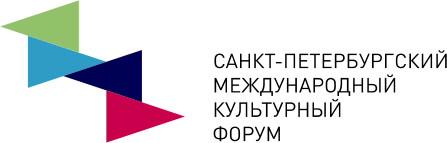 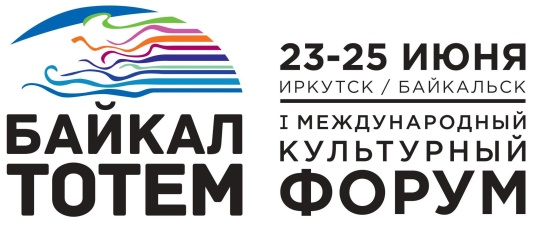 